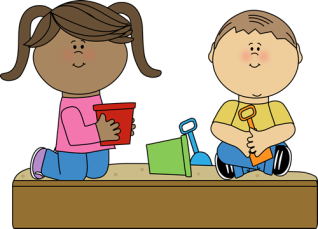 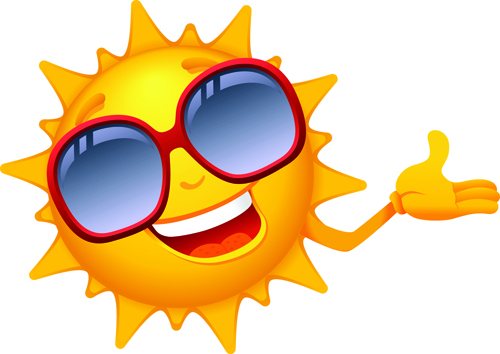 Summer Camp CalendarFirst Day of Summer Camp Monday July 1st 2019Last Day of Camp Friday August 23rd, 2019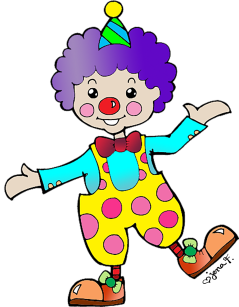 7/1 - 7/3 (Closed the 4th & 5th)Week 1 Space is the Place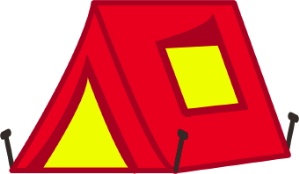 7/8- 7/12Week 2 Circus Time7/15 - 7/19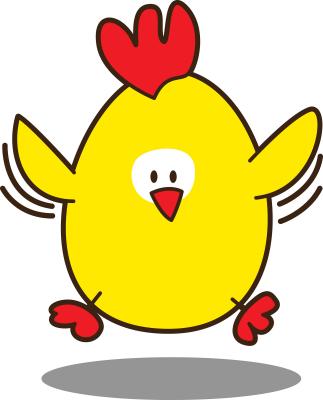 Week 3 Let’s Go Camping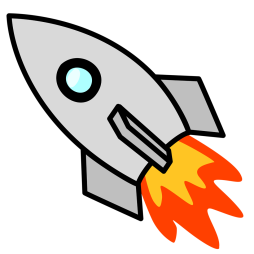 7/22 - 7/26Week 4 Barnyard Palooza7/29 - 8/2Week 5 Under the Sea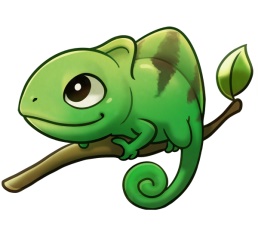 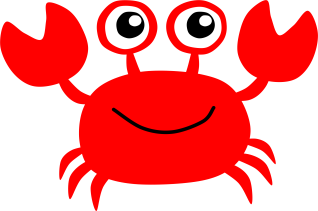 8/5 - 8/9Week 6 A Reptiles Life8/12 - 8/16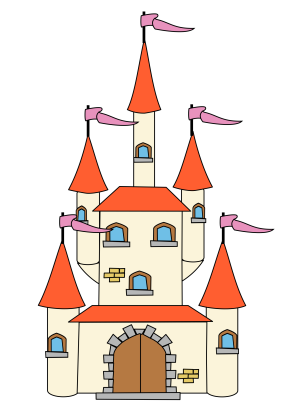 Week 7 Dinosaur Dig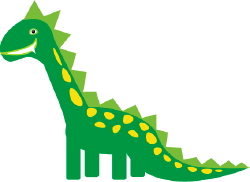 8/19 - 8/23Week 8  Enchanted KingdomFlexible Schedules available at EnrollmentChoose your weeks, choose your Days